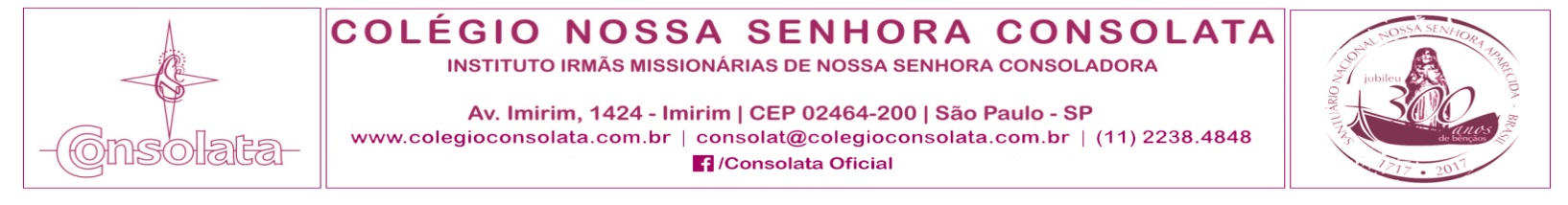 Com. NOR Nº 02/17São Paulo, 23 de fevereiro de 2017.Senhores pais ou responsável,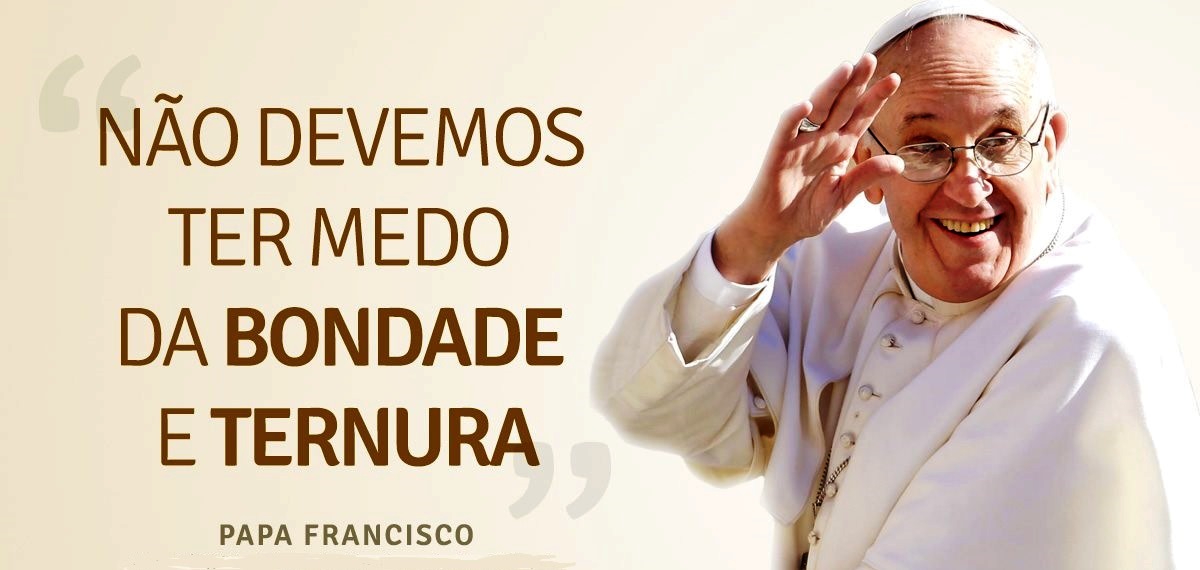 O Colégio Consolata busca o aprimoramento constante do processo ensino-aprendizagem, oferecendo a seus alunos a possibilidade de participação em Encontros de Formação no Recanto Consolata. Para melhor aproveitamento das atividades programadas para o 6º ano do Ensino Fundamental, solicitamos sua atenção para as informações abaixo relacionadas:Data: 09/03 - 6ºs anos A, B e C. Saída do Colégio: 07h10.Retorno ao Colégio: 11h45.Os alunos ficam liberados do uniforme neste dia. Solicitamos o uso de roupas adequadas ao ambiente escolar.A piscina será utilizada de acordo com o exame médico solicitado. - Levar toalha para a piscina e traje de banho.O transporte oferecido é a cargo do Colégio. O não comparecimento do aluno implica em falta nas disciplinas do dia, pois esta é uma atividade pedagógica.Aceitaremos a autorização até a 1ª aula do dia 07 de março.  O que levar?Material: Estojo. Lanche: Sugerimos o lanche comunitário, gesto de partilha entre o grupo (10 porções).Jogos: O Colégio não se opõe que o aluno leve jogos, porém, qualquer tipo de perda ou dano, é de total responsabilidade do mesmo.Com carinho,NOR – Núcleo de Orientação Religiosa                                                                                                                         pastoral@colegioconsolata.com.br AUTORIZAÇÃO – ENCONTRO DE FORMAÇÂO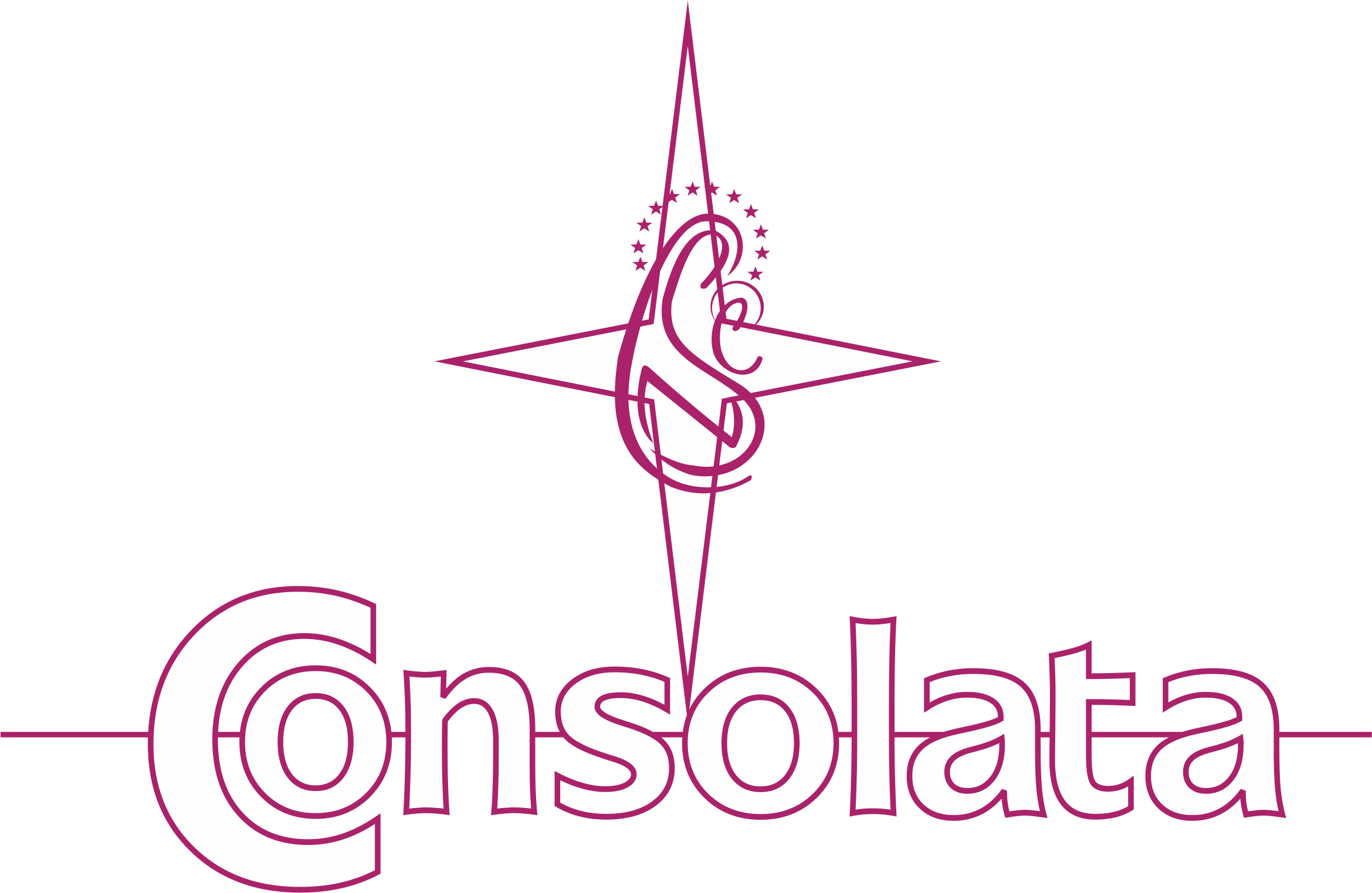 Ref.: NOR Nº 02/17                            RECANTO CONSOLATA                                6º ano do E.F. Fará uso da piscina:	 (     )  SIM                   (     ) NÃOAluno (a):___________________________________________________________ -  6º ano: ____Assinatura do (a) responsável:_______________________________________ Data:___/___/2017.